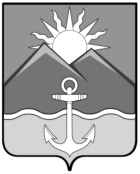 АДМИНИСТРАЦИЯ  ХАСАНСКОГО МУНИЦИПАЛЬНОГО РАЙОНАПОСТАНОВЛЕНИЕ  пгт Славянка14.12.2022 г.			  					                  №   974-паВ соответствии с Федеральным законом от 6 октября 2003 года № 131-ФЗ «Об общих принципах организации местного самоуправления в Российской Федерации», Федеральным законом от 13 июля 2015 года № 220-ФЗ «Об организации регулярных перевозок пассажиров и багажа автомобильным транспортом и городским наземным электрическим транспортом в Российской Федерации и о внесении изменений в отдельные законодательные акты Российской Федерации», Законом Приморского края от 22 апреля 2022 года № 80-КЗ «О Хасанском муниципальном округе», администрация Хасанского муниципального района  ПОСТАНОВЛЯЕТ:1. Утвердить прилагаемый порядок установления, изменения, отмены муниципальных маршрутов и ведения реестра муниципальных маршрутов регулярных перевозок пассажиров и багажа автомобильным транспортом в городском и пригородном сообщении в границах Хасанского муниципального округа согласно приложению к настоящему постановлению.2. Опубликовать настоящее постановление в Бюллетене муниципальных правовых актов Хасанского муниципального района и разместить на официальном сайте администрации Хасанского муниципального района в информационно-телекоммуникационной сети «Интернет».4. Настоящее постановление вступает в силу с 1 января 2023 года.5. Контроль за исполнением настоящего постановления возложить на заместителя главы администрации Хасанского муниципального района                                   Р.Х. Абжалимова.Глава Хасанскогомуниципального района							И.В. Степанов Утвержден постановлением администрации     Хасанского муниципального района           от 14.12.2022 г. № 974-паПОРЯДОКУСТАНОВЛЕНИЯ, ИЗМЕНЕНИЯ, ОТМЕНЫ МУНИЦИПАЛЬНЫХМАРШРУТОВ И ВЕДЕНИЯ РЕЕСТРА МУНИЦИПАЛЬНЫХ МАРШРУТОВРЕГУЛЯРНЫХ ПЕРЕВОЗОК ПАССАЖИРОВ И БАГАЖА АВТОМОБИЛЬНЫМ ТРАНСПОРТОМ В ГОРОДСКОМ И ПРИГОРОДНОМ СООБЩЕНИИ В ГРАНИЦАХ ХАСАНСКОГО МУНИЦИПАЛЬНОГО ОКРУГА1. Общие положенияУстановление, изменение, отмена муниципальных маршрутов и ведение реестра муниципальных маршрутов регулярных перевозок пассажиров и багажа автомобильным транспортом (в том числе основания для отказа в установлении либо изменении данных маршрутов, основания для отмены данных маршрутов) в городском и пригородном сообщении в границах Хасанского муниципального округа устанавливаются настоящим Порядком на основании Федерального закона от 13.07.2015 № 220-ФЗ «Об организации регулярных перевозок пассажиров и багажа автомобильным транспортом и городским наземным электрическим транспортом в Российской Федерации и о внесении изменений в отдельные законодательные акты Российской Федерации» и нормативного правового акта от 28.07.2015 № 68-НПА «О создании условий для предоставления транспортных услуг населению и организации транспортного обслуживания населения между поселениями в границах Хасанского муниципального района», принятого решением Думы Хасанского муниципального района от 27.07.2015 № 216, нормативного правового акта от 28.07.2015 № 67-НПА «О создании условий для предоставления транспортных услуг населению и организации транспортного обслуживания населения в границах сельских поселений, входящих в состав Хасанского муниципального района», принятого решением Думы Хасанского муниципального района от 27.07.2015 № 217.2. Цели ПорядкаНастоящий Порядок разработан в целях обеспечения безопасности перевозок пассажиров и багажа автомобильным транспортом общего пользования в границах Хасанского муниципального округа, качества транспортного обслуживания, оптимизации маршрутной сети, максимального удовлетворения потребностей населения в транспортных услугах, равноправной конкуренции на рынке транспортных услуг Хасанского муниципального округа.3. Установление, изменение и отменамуниципальных маршрутов регулярных перевозок3.1. Установление новых, изменение и отмена существующих муниципальных маршрутов в границах Хасанского муниципального округа осуществляет уполномоченный орган в лице администрации Хасанского муниципального округа (далее- администрация).3.2. Муниципальный маршрут регулярных перевозок устанавливается, изменяется, отменяется администрацией как по собственной инициативе, так и по предложению граждан, юридических лиц, уполномоченных участников договора простого товарищества.3.3. Физические и юридические лица или уполномоченные участники договора простого товарищества, предложившие установить или изменить муниципальный маршрут регулярных перевозок, представляют в администрацию заявление в письменной форме об установлении, изменении данного маршрута, которое включает в себя сведения, предусмотренные п. 3.4 настоящего Порядка.3.4. В заявлении об установлении, изменении муниципального маршрута регулярных перевозок указываются фамилия, имя и, если имеется, отчество (для физического лица, индивидуального предпринимателя), наименование (для юридического лица), идентификационный номер налогоплательщика, почтовый адрес, контактные телефоны. К заявлению прилагаются следующие документы:1) копии учредительных документов (для перевозчиков);2) копия лицензии на осуществление деятельности по перевозкам пассажиров автомобильным транспортом для юридического или физического лица, имеющего намерение осуществлять регулярные перевозки по открываемому маршруту;3) пояснительная записка с обоснованием целесообразности открытия, изменения маршрута;4) схема автобусного маршрута в виде условного графического изображения с указанием остановочных пунктов, описание расположения мест начальных и конечных пунктов маршрута;5) проект расписания движения автобусов на маршруте в виде таблицы с указанием местного времени прибытия и отправления автобусов по каждому остановочному пункту;6) виды транспортных средств и классы транспортных средств, максимальное количество транспортных средств каждого из таких классов, предусматриваемых для обслуживания маршрута;7) порядок посадки и высадки пассажиров (только в установленных остановочных пунктах или, если это не запрещено федеральным законом, в любом не запрещенном правилами дорожного движения месте по маршруту регулярных перевозок).3.5. Физические и юридические лица, уполномоченные участники договора простого товарищества, предложившие отменить муниципальный маршрут регулярных перевозок, представляют в администрацию заявление в письменной форме об отмене данного маршрута, которое включает в себя сведения, предусмотренные п. 3.6 настоящего Порядка.3.6. В заявлении об отмене муниципального маршрута регулярных перевозок указываются фамилия, имя и, если имеется, отчество (для физического лица, индивидуального предпринимателя), наименование (для юридического лица), идентификационный номер налогоплательщика, почтовый адрес, контактные телефоны. К заявлению прилагаются следующие сведения:1) номер муниципального маршрута регулярных перевозок;2) предлагаемая дата отмены муниципального маршрута регулярных перевозок;3) пояснительная записка с обоснованием отмены муниципального маршрута регулярных перевозок.3.7. Заявление с приложенными к нему документами регистрируется администрацией с указанием даты его получения и направляется на рассмотрение в управление экономики и проектного управления администрации Хасанского муниципального округа (далее – управление экономики). Управление экономики в течение пяти дней со дня представления заявления об установлении, изменении, отмене муниципального маршрута принимает решение о приеме указанного заявления и прилагаемых к нему документов либо, в случае если это заявление оформлено с нарушением требований, установленных пунктами 3.4 и 3.6 настоящего Порядка, и (или) документы предоставлены не в полном объеме, предусмотренном пунктами 3.4 и 3.6 настоящего Порядка, решение о возврате указанного заявления и прилагаемых к нему документов с мотивированным обоснованием причин возврата. При соответствии представленных документов требованиям, установленных пунктами 3.4 и 3.6 настоящего Порядка, документы направляются в комиссию по обеспечению безопасности дорожного движения (далее - комиссия).3.8. В течение тридцати дней со дня регистрации заявления управление экономики организует комиссионное обследование дорожных условий маршрута. Комиссия определяет соответствие дорожных условий и остановочных пунктов устанавливаемого, изменяемого, отменяемого маршрута требованиям безопасности дорожного движения; проводит обследование пассажиропотока; определяет расстояние между остановочными пунктами маршрута регулярных перевозок и места расположения остановочных пунктов. По результатам обследования комиссией принимается решение о возможности установления, изменения или отмены маршрута регулярных перевозок или об отказе в установлении, изменении или отмене указанного маршрута. Решение комиссии оформляется протоколом.3.9. Основанием для установления муниципального маршрута регулярных перевозок является наличие обоснованной потребности в регулярных перевозках пассажиров по предлагаемому новому маршруту регулярных перевозок (наличие устойчивого пассажиропотока и (или) социальной потребности) при условии соответствия маршрута требованиям безопасных условий перевозок пассажиров и багажа автобусами.3.10. Основаниями для изменения муниципального маршрута регулярных перевозок являются:1) оптимизация маршрутной сети;2) несоответствие отдельных участков изменяемого муниципального маршрута регулярных перевозок требованиям безопасных условий перевозки пассажиров и багажа автобусами;3) закрытие (открытие) движения пассажирского транспорта на отдельных участках улично-дорожной сети на постоянной основе;4) отсутствие устойчивого пассажиропотока на отдельных участках изменяемого муниципального маршрута;5) возможность изменения трассы действующего муниципального маршрута в целях транспортного обслуживания районов, населенных пунктов и объектов социальной инфраструктуры, не обеспеченных транспортным сообщением.Администрация в одностороннем порядке временно изменяет маршрут регулярных перевозок на период проведения массовых районных мероприятий, проведения аварийных и ремонтных работ на улично-дорожной сети или объектах транспортной инфраструктуры, при возникновении иных случаев, требующих принятия безотлагательных мер по прекращению (изменению) транспортного сообщения, на определенный срок.Временное изменение схемы движения по маршруту в связи с введением временного прекращения движения транспортных средств по автомобильным дорогам не влечет за собой внесения соответствующих изменений маршрута регулярных перевозок в реестр.3.11. Основаниями для отмены муниципального маршрута регулярных перевозок являются:1) отсутствие стабильного пассажиропотока и (или) социальной потребности;2) оптимизация маршрутной сети, установленное в результате обследования муниципального маршрута несоответствие технического состояния и уровня содержания автомобильных дорог, улиц, искусственных сооружений, железнодорожных переездов, их инженерного оборудования требованиям безопасности дорожного движения.3.12. Решение об отказе в установлении, изменении, отмене муниципального маршрута регулярных перевозок принимается администрацией в случаях:1) отсутствия устойчивого пассажиропотока и (или) социальной потребности;2) несоответствия дорожных условий и остановочных пунктов предлагаемого муниципального маршрута требованиям безопасности дорожного движения;3) отсутствие оснований для установления, изменения, отмены муниципального маршрута регулярных перевозок, предусмотренных пунктами 3.10, 3.11 и 3.12 настоящего Положения.3.13. Рекомендация комиссии является основанием для принятия администрацией решения об установлении, изменении или отмене маршрута регулярных перевозок либо об отказе в установлении, изменении или отмене маршрута регулярных перевозок. Администрация принимает решение об установлении, изменении или отмене муниципального маршрута регулярных перевозок в форме постановления. На основании постановления администрации об установлении, изменении, отмене муниципального маршрута регулярных перевозок вносятся изменения:1) в паспорт (карту) муниципального маршрута регулярных перевозок;2) в договор на выполнение перевозок пассажиров и багажа автомобильным транспортом общего пользования по маршрутам регулярного сообщения на территории Хасанского муниципального района в части описания муниципального маршрута;3) в реестр муниципальных маршрутов.3.14. Копия постановления или отказ в установлении, изменении или отмене маршрута регулярных перевозок направляется администрацией в течение пяти рабочих дней заявителю.3.15. Администрация, принявшая решение об отмене муниципального маршрута регулярных перевозок, уведомляет об указанном решении юридическое лицо, индивидуального предпринимателя, уполномоченного участника договора простого товарищества, осуществляющих регулярные перевозки по соответствующему маршруту, не позднее ста восьмидесяти дней до дня вступления указанного решения в силу.3.16. Муниципальный маршрут регулярных перевозок считается установленным, измененным, отмененным со дня включения (исключения) сведений о данном муниципальном маршруте в реестр (из реестра) муниципальных маршрутов.4. Порядок ведения реестра муниципальных маршрутов4.1. Формирование и ведение реестра муниципальных маршрутов, а также внесение в него изменений осуществляет администрация в лице управления экономики.4.2. Реестр муниципальных маршрутов регулярных перевозок утверждается постановлением администрации.4.3. Реестр муниципальных маршрутов ведется посредством внесения должностным лицом администрации реестровых записей или изменений в указанные записи.4.4. Перечень сведений, содержащихся в реестре муниципальных маршрутов, утвержден Федеральным законом от 13.07.2015 № 220-ФЗ «Об организации регулярных перевозок пассажиров и багажа автомобильным транспортом и городским наземным электрическим транспортом в Российской Федерации и о внесении изменений в отдельные законодательные акты Российской Федерации».4.5. Сведения, включенные в реестр муниципальных маршрутов регулярных перевозок, размещаются на официальном сайте администрации в информационно-телекоммуникационной сети «Интернет».4.6. Сведения, включенные в реестр муниципальных маршрутов регулярных перевозок и размещенные на официальном сайте Хасанского муниципального округа в информационно-телекоммуникационной сети «Интернет», должны быть доступны для ознакомления без взимания платы.4.7. Регулярные перевозки пассажиров и багажа транспортом общего пользования по маршрутам, не внесенным в реестр маршрутов, запрещаются.Об утверждении порядка установления, изменения, отмены муниципальных маршрутов и ведения реестра муниципальных маршрутов регулярных перевозок пассажиров и багажа автомобильным транспортом в городском и пригородном сообщении в границах Хасанского муниципального округа